Umwelt im Unterrichtwww.umwelt-im-unterricht.deArbeitsmaterial (Grundschule)Bildcollage: Was ist Wissenschaft?Albert Einstein, Mikroskope, Roboter – Wissenschaft hat viele Gesichter. Die Bildcollage dient als Impuls, um eine Erklärung für den Begriff Wissenschaft zu finden.Hinweise für LehrkräfteWas gehört noch zu diesen Arbeitsmaterialien?   Die folgenden Seiten enthalten Arbeitsmaterialien zum Thema der Woche „Citizen Science – Gemeinsam Wissen schaffen!“ von Umwelt im Unterricht. Zu den Materialien gehören Hintergrundinformationen, ein didaktischer Kommentar sowie ein Unterrichtsvorschlag. Sie sind abrufbar unter: https://www.umwelt-im-unterricht.de/wochenthemen/citizen-science-gemeinsam-wissen-schaffen/ Inhalt und Verwendung der ArbeitsmaterialienDie Materialien enthalten eine Collage mit Bildern zum Thema Wissenschaft. Diese umfasst Motive wie Porträts und Karikaturen von Wissenschaftlern/Wissenschaftlerinnen sowie wissenschaftliche Geräte, aber auch Fotos von nichtwissenschaftlichen Alltagssituationen und Gegenständen. Die Schüler/-innen erhalten den Auftrag, die verschiedenen Teile der Collage zu betrachten und zu überlegen, welche Bilder zum Oberbegriff “Wissenschaft” passen und welche nicht. Dies kann im Präsenzunterricht im Gesprächskreis diskutiert werden oder in Einzelarbeit geschehen. Die Ergebnisse werden an der Tafel/am Smartboard beziehungsweise im Heft notiert. Im Anschluss werden gemeinsam mit Unterstützung der Lehrkraft die Zuordnungen überprüft und diskutiert.BildlizenzenKarikatur (Antilived/CC BY-SA 3.0/commons.wikimedia.org)Übrige Bilder: Public DomainÜbersicht über die ArbeitsmaterialienArbeitsblatt 1 Was ist Wissenschaft?	1Arbeitsblatt 1
Was ist Wissenschaft? 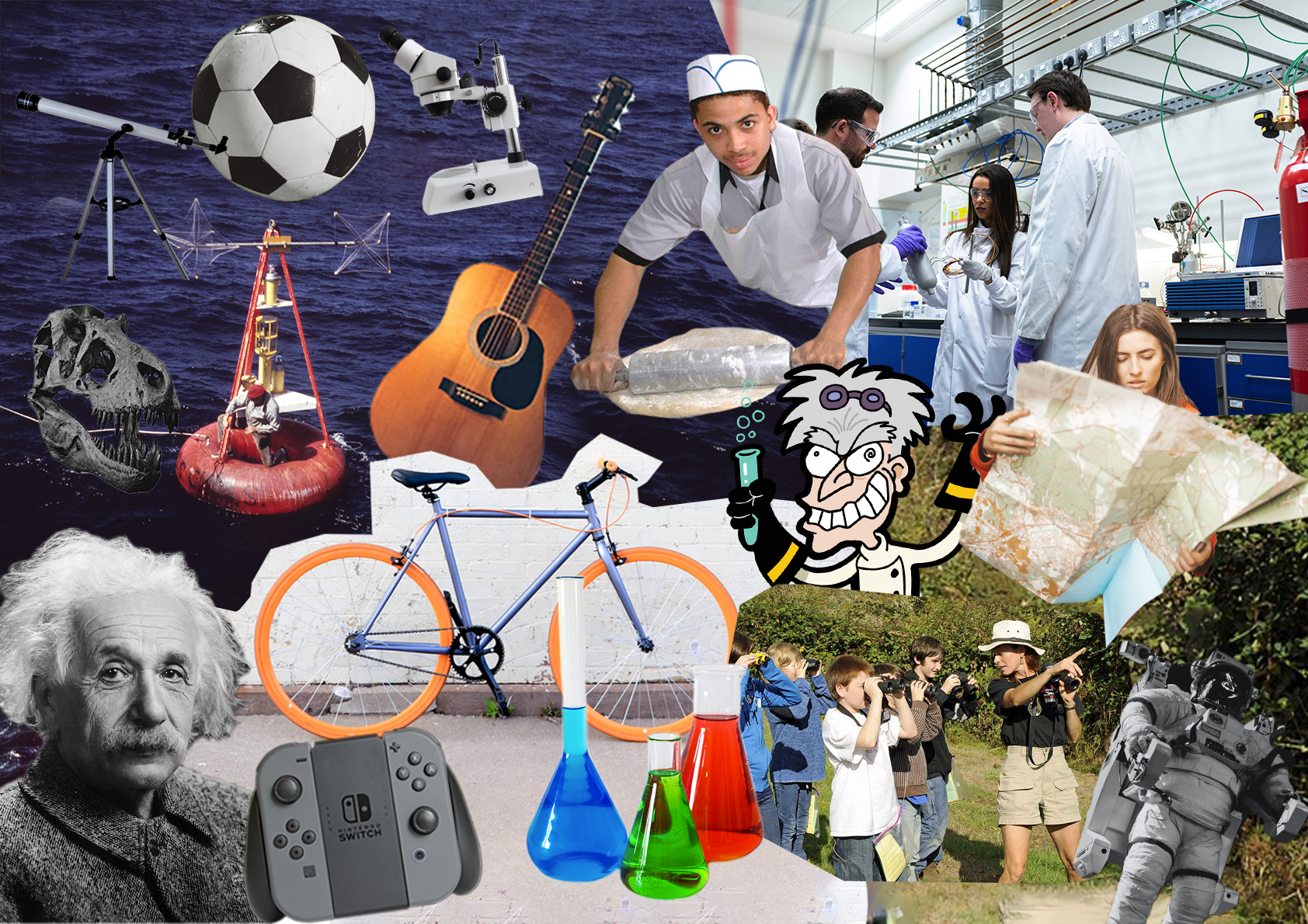 